На основу члана 50. Закона о државним службеницима и  члана  4. став 1. Уредбе о интерном и јавном конкурсу за попуњавање радних места у државним органима, оглашаваИНТЕРНИ КОНКУРС ЗА ПОПУЊАВАЊЕ ИЗВРШИЛАЧКИХ РАДНИХ МЕСТА У МИНИСТАРСТВУ ПРОСВЕТЕ, НАУКЕ И ТЕХНОЛОШКОГ РАЗВОЈАI Орган у коме се радна места попуњавају: Министарство просвете, науке и технолошког развоја, Немањина 22-26, БеоградII Радна места која се попуњавају:1. Радно место за стратешки развој основног образовања и васпитања и развојa центара за популаризацију науке, у звању саветник, Група за стратешко планирање основног образовања и васпитања и развој центара за популаризацију науке, Одељење за области предшколског и основног образовања и васпитања, Сектор за предшколско и основно образовање и васпитање – 1 извршилац.Опис послова: Учествује у изради стручних основа за израду закона и подзаконских аката у области основног образовања и васпитања и изради предлога аката које доноси Влада, министар, као и других аката из ове области; прати остваривање програма и пројеката у циљу развоја  кључних и општих међупредметних компетенција за целоживотно учење и развој центара за популаризацију науке; прати стање и пружа подршку раду ученичких задруга и компанија; прикупља податке, ажурира и одржава електронску документацију и базу података о раду ученичких задруга и компанија; учествује у припреми техничке документације за изградњу/реконструкцију центара; учествује у изради анализа, студија, пројеката, елабората и извештаја на основу квалитативних и квантитативних података из области Групе уз сарадњу са надлежним установама, заводима, органима локалним самоуправама, другим институцијама и организацијама и појединцима; сарађује са школским управама и основним школама у планирању, праћењу и развоју обука и оспособљавању и усавршавању запослених у образовним институцијама; обавља и друге послове по налогу руководиоца Групе.    Услови: Високо образовање из поља друштвено-хуманистичких, природно-математичких, техничко-технолошких наука или образовно-уметничког поља Уметности на основним академским студијама у обиму од најмање 240 ЕСПБ бодова, мастер академским студијама, специјалистичким академским студијама, специјалистичким струковним студијама, односно на основним студијама у трајању од најмање четири године или специјалистичким студијама на факултету, најмање три године радног искуства у струци, положен државни стручни испит, као и потребне компетенције за рад на радном месту.2. Радно место за послове просветног саветника и унапређивање квалитета образовања, у звању самостални саветник, Школска управа Београд, Одељење за координацију рада школских управа – 1 извршилац.Опис послова: Учествује у припреми стручне основе у доношењу аката из области образовања и предлаже увођење нових метода рада који доприносе остваривању циљева стручно-педагошког надзора; остварује непосредан увид у рад установе, наставника, васпитача, стручних сарадника и директора и присуствује извођењу наставе, испита и других облика образовно васпитног рада;пружа помоћ и подршку самовредновању установе; прати поштовање општих принципа и остваривање циљева образовања и васпитања, саветује и пружа стручну помоћ наставнику, васпитачу и стручном сараднику и директору ради побољшања квалитета њиховог рада и рада установе и остваривања стандарда постигнућа; саветује и пружа стручну помоћ установи у обезбеђивању заштите деце, ученика и запослених од дискриминације, насиља, злостављања и занемаривања и установи и предлаже предузимање неопходних мера за уклањање неправилности и недостатака у обављању образовно-васпитног, стручног, односно васпитног рада и мере за њихово унапређивање; вреднује квалитет рада установе на основу утврђених стандарда, остваривање развојног плана и програма образовања и васпитања и прати остваривање огледа; прати и процењује квалитет рада саветника-спољног сарадника; поступа по представкама грађана и установа и сарађује са градском, општинском и републичком просветном инспекцијом; процењује испуњеност услова за стицање звања, прикупља статистичке податке о запосленима и ученицима од установа образовања и васпитања који служе као основа утврђивања, планирања и спровођења образовне и финансијске политике; обједињава и обрађује податке о запосленима и ученицима у установама образовања и васпитања и припрема анализе и извештаје за потребе Министарства; стара се о несметаном протоку података у оквиру јединственог информационог система Министарства; обавља и друге послове по налогу руководиоца Школске управе.Услови: Високо образовање из поља друштвено-хуманистичких, природно- математичких, техничко-технолошких наука или образовно-уметничког поља Уметности на основним академским студијама у обиму од најмање 240 ЕСПБ бодова, мастер академским студијама, специјалистичким академским студијама, специјалистичким струковним студијама, односно на основним студијама у трајању од најмање четири године или специјалистичким студијама на факултету, положен стручни испит у области образовања, односно лиценца за наставника, васпитача или стручног сарадника, стручни рад објављен у међународним или домаћим часописима или зборницима са рецензијом, односно одобрени уџбеник, приручник или друго наставно средство, остварене резултате у развоју образовања и стечен професионални углед, најмање осам година радног искуства у области образовања и васпитања, положен државни стручни испит и испит за просветног саветника, као и потребне компетенције за рад на радном месту.
III Место рада за оба радна места:  Београд, Немањина 22-26.IV  Врста радног односа: радна места попуњавају се заснивањем радног односа на неодређено време.V  Компетенције које се проверавају у изборном поступку:Сагласно члану 9. Закона о државним службеницима, прописано је да су кандидатима при запошљавању у државни орган, под једнаким условима доступна сва радна места и да се избор кандидата врши на основу провере компетенција.Изборни поступак спроводи се у више обавезних фаза и то следећим редоследом: провера општих функционалних компетенција, провера посебних функционалних компетенција, провера понашајних компетенција и интервју са комисијом.На интерном конкурсу за извршилачка радна места која нису руководећа, не проверавају се опште функционалне и понашајне компетенције.У свакој фази изборног поступка врши се вредновање кандидата и само кандидат који испуни унапред одређено мерило за проверу одређене компетенције у једној фази изборног поступка може да учествује у провери следеће компетенције у истој или наредној фази.Компетенције које се проверавају у изборном поступку за радно место под редним бројем 1:Провера посебних фунционалних компетенција:Посебна функционална компетенција за област рада студијско-аналитички послови (прикупљање и обрада података из различитих извора, укључујући  и способност критичког вредновања и анализирања доступних информација) провераваће се усмено путем усмене симулације.Посебна функционална компетенција за област рада нормативни послови (законодавни процес) провераваће се  усмено путем усмене симулације.Посебна функционална компетенција за одређено радно место -прописи из надлежности органа (Закон о основама система образовања и васпитања) провераваће се  усмено путем усмене симулације.Интервју са комисијом: Процена мотивације за рад на радном месту и прихватања вредности државних органа  - провераваће се путем интервјуа са комисијом (усмено).Компетенције које се проверавају у изборном поступку за радно место под редним бројем 2:Провера посебних фунционалних компетенција:Посебна функционална компетенција за област рада стручно-педагошки надзор над радом предшколских установа, школа и школа са домом ученика (методологија стручно-педагошког надзора над радом наставника, васпитача, стручног сарадника, директора и установе) провераваће се путем симулације (писмено).  Посебна функционална компетенција за област рада спољашње вредновање квалитета рада предшколских установа, школа и школа са домом ученика (методологија и прописи који се односе на самовредновање рада) провераваће се путем симулације (писмено). Посебна функционална компетенција за одређено радно место - прописи из надлежности органа  (Закон о основама система образовања и васпитања, Правилник о стандардима квалитета рада установе, Правилник о вредновању квалитета рада установе, Правилник о сталном стручном усавршавању и напредовању у звања наставника, васпитача и стручних сарадника) провераваће се путем симулације (писмено).Интервју са комисијом: Процена мотивације за рад на радном месту и прихватања вредности државних органа  - провераваће се путем интервјуа са комисијом (усмено).Информације о материјалима за припрему кандидата за проверу посебних функционалних компетенција за оба радна места могу се наћи на интернет презентацији Министарства просвете, науке и технолошког развоја.VI Aдреса на коју се подноси попуњен образац пријаве за интерни конкурс: Образац пријаве на конкурс шаље се поштом на адресу Министарство просвете, науке и технолошког развоја, Немањина 22-26, 11000 Београд, или се подноси непосредно на писарници Министарства просвете, науке и технолошког развоја, Немањина 22-26, 11000 Београд, са назнаком „За интерни конкурс за попуњавање извршилачког радног места“.VII  Лице које је задужено за давање обавештења: Ивана Мутавџић, 011/3610287, Министарство просвете, науке и технолошког развоја.VIII   Датум оглашавања: 15. јун 2020. године.IX  Рок за подношење пријава на интерни конкурс је осам дана и почиње да тече 16. јуна 2020. године и истиче 23. јуна 2020. године .X  Пријава на интерни конкурс врши се на Обрасцу пријаве који је доступан на интернет презентацији Министарства просвете, науке и технолошког развој www.mpn.gov.rs  и на интернет презентацији Службе за управљање кадровима www.suk.gov.rs или у штампаној верзији на писарници Министарства просвете, науке и технолошког развоја, Београд, Немањина 22-26.Приликом предаје пријаве на интерни конкурс, пријава добија шифру под којом подносилац пријаве учествује у даљем изборном поступку.Подносиоци пријаве се обавештавају о додељеној шифри у року од три дана од пријема пријаве, достављањем наведног податка на начин који је у пријави назначио за доставу обавештења.XI Докази које прилажу кандидати који су успешно прошли фазу изборног поступка пре интервјуа са Конкурсном комисијом: оригинал или оверена фотокопија дипломе којом се потврђује стручна спрема; оригинал или оверена фотокопија доказа о положеном државном стручном испиту за рад у државним органима (кандидати са положеним правосудним испитом уместо доказа о положеном државном стручном испиту, подносе доказ о положеном правосудном испиту); оригинал или оверена фотокопија доказа о радном искуству у струци (потврда, решење и други акти којима се доказује на којим пословима, са којом стручном спремом и у ком временском периоду је стечено радно искуство); оригинал или оверена фотокопија доказа о положеном испиту за просветног саветника (само за радно место под редним бројем 2); оригинал или оверена фотокопија доказа о положеном стручном испиту у области образовања, односно лиценца за наставника, васпитача или стручног сарадника ( само за радно место под редним бројем 2); доказ о објављеном стручном раду у међународним или домаћим часописима или зборницима са рецензијом, односно одобреном уџбенику, приручнику или другом наставном средству у оригиналу или овереној фотокопији или штампани примерак доказа који је објављен у електронској форми са назнаком о линку са кога се стручни рад, уџбеник, приручник или друго наставно средство може преузети и доказ о оствареним резултатима у развоју образовања, стеченом професионалном угледу (награде, признања, препоруке и др.) у оригиналу или овереној фотокопији ( само за радно место под редним бројем 2), оригинал или оверена фотокопија решења о распоређивању или премештају у органу у коме ради или решења да је државни службеник нераспоређен.Сви докази прилажу се у оригиналу или фотокопији која је оверена код јавног бележника (изузетно у градовима и општинама у којима нису именовани јавни бележници, приложени докази могу бити оверени у основним судовима, судским јединицама, пријемним канцеларијама основних судова, односно општинским управама као поверени посао). Као доказ се могу приложити и фотокопије докумената које су оверене пре 1. марта 2017. године у основним судовима, односно општинскоj управи.Законом о општем управном поступку („Службени гласник РС“, број: 18/16) је, између осталог, прописано да су органи у обавези да по службеној дужности, када је то неопходно за одлучивање, у складу са законским роковима, бесплатно размењују, врше увид, обрађују и прибављају личне податке о чињеницама садржаним у службеним евиденцијама, осим ако странка изричито изјави да ће податке прибавити сама.Документа о чињеницима о којима се води службена евиденција су: уверење о положеном државном стручном испиту за рад у државним органима односно уверење о положеном правосудном испиту.Потребно је да учесник конкурса у делу Изјава *, у обрасцу пријаве, заокружи на који начин жели да се прибаве његови подаци из службених евиденција.
XII Рок за подношење доказа: Кандидати који су успешно прошли претходну фазу изборног поступка, пре интервјуа са Конкурсном комисијом позивају се да у року од пет радних дана од дана пријема обавештења, доставе наведене доказе који се прилажу у конкурсном поступку.Кандидати који не доставе наведене доказе који се прилажу у конкурсном поступку, односно који на основу достављених или прибављених доказа не испуњавају услове за запослење, писмено се обавештавају да су искључени из даљег изборног поступка. Докази се достављају на наведену адресу Министарства.XIII Датум и место провере компетенција кандидата у изборном поступку:Са кандидатима чије су пријаве благовремене, допуштене, разумљиве, потпуне и који испуњавају услове предвиђене огласом о интерном конкурсу, на основу података наведених у обрасцу пријаве на конкурс, изборни поступак ће се спровести почев од 29. јуна 2020. године.Провера посебних функционалних компетенција и интервју са Конкурсном комисијом за оба радна места обавиће се у просторијама Министарства просвете, науке и технолошког развоја, Београд, Немањина 22-26.Кандидати ће о датуму, месту и времену сваке фазе изборног поступка бити обавештени на контакте ( бројеве телефона или електронске адресе), које наведу у својим обрасцима пријаве.XIV Државни службеници који имају право да учествују на интерном конкурсу:На интерном конкурсу могу да учествују само државни службеници запослени на неодређно време из органа државне управе и служби Владе. Напомене: Неблаговремене, недопуштене, неразумљиве или непотпуне пријаве биће одбачене.Интерни конкурс спроводи Конкурсна комисија коју је именовао министар просвете, науке и технолошког развоја.Овај коонкурс се објављује на интернет презентацији и огласној табли Службе за управљање кадровима и на интернет презентацији и огласној табли Министарства просвете, науке и технолошког развоја.Сви изрази, појмови, именице, придеви и глаголи у овом огласу који су употребљени у мушком граматичком роду, односе се без дискриминације и на особе женског пола.                                                                                                                            ДИРЕКТОР 
                                                                                                                         др Данило Рончевић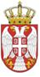 РЕПУБЛИКА СРБИЈАВЛАДАСлужба за управљање кадровима Београд